441/3 NAME…………………………………………….……. INDEX NO………..…………………..SIGNATURE……………………………….………………DATE……………………………..                        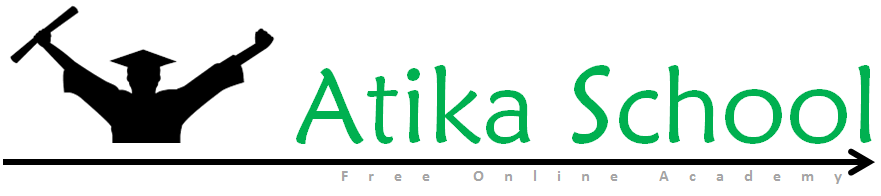 HOMESCIENCE – (FOODS AND NUTRITION PRACTICAL)PAPER 3TIME: 1 ¾ HOURSPLANNING SESSION: 30MINUTESPRACTICAL TEST SESSION: 1 ¼ HOURSInstructions to candidates1. Read the test carefully.2. Write your name on every sheet of paper.3. Text books and recipes may be used during the planning sessions as reference.4. You will be expected to keep to your order of work during the practical session.5. You are only allowed to take away your reference materials at the end of the planning session.6. You are not allowed to bring additional notes to the practical.a) The test You and your sibling are at home during school holidays. Using the ingredients listed below, plan, prepare and present a two course breakfast for the two of you. b) IngredientsSweet potatoes/ Arrow rootsBreadMargarine/Cooking oil/FatTomatoes/LettuceOnionsEggs/SausagesOranges/Pineapple/Ripe bananasTea leaves/Cocoa/Drinking chocolateMilkSugarSaltc) PLANNING SESSION - 30MINUTES For each task listed below, use separate sheets of paper and make duplicate copies using carbon paper then proceed as follows:1) Identify the dishes and write down the recipes.2) Make a list of equipment and materials you will require.3) Write down your order of work.